Перспективный план работы по формированию основ безопасности жизнедеятельности и основ здорового образа жизни у детей старшего дошкольного возраста (старшая группа)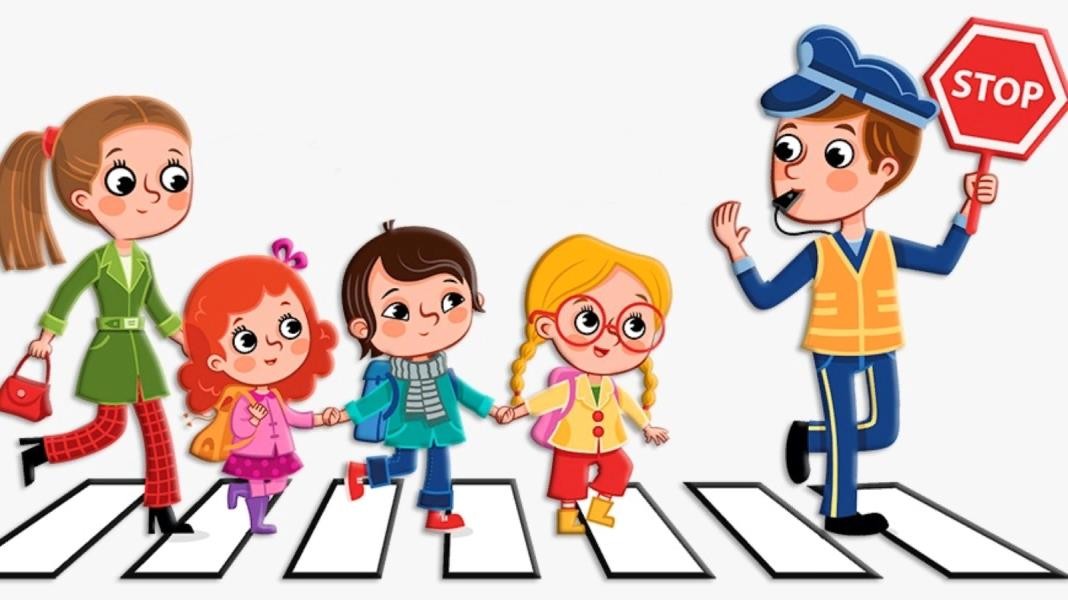 Составила: Воспитатель высшей кв. категорииПасько И.В.2023г.Цель:Формирование основ безопасности собственной жизнедеятельности, формированиепредпосылок экологического сознания (безопасности окружающего мира), формирование основ здорового образа жизни.Задачи:формирование представлений об опасных для человека и окружающего мира природы ситуациях и способах поведения в них;приобщение к правилам безопасного для человека и окружающего мира природы поведения;передачу детям знаний о правилах безопасности дорожного движения в качестве пешехода и пассажира транспортного средства;Безопасное поведение в природеФормировать основы экологической культуры и безопасного поведения в природе.Формировать понятия о том, что в природе все взаимосвязано, что человек недолжен нарушать эту взаимосвязь, чтобы не навредить животному и растительному миру.Знакомить с явлениями неживой природы (гроза, гром, молния, радуга, ураган), с правилами поведения при грозе.Знакомить детей с правилами оказания первой помощи при ушибах и укусах насекомых.Безопасность на дорогахУточнять знания детей об элементах дороги (проезжая часть, пешеходный переход, тротуар), о движении транспорта, о работе светофора.Знакомить с названиями ближайших к детскому саду улиц и улиц, на которых живут дети.Знакомить с ПДД, правилами передвижения пешеходов и велосипедистов.Продолжать знакомить детей с дорожными знаками (предупреждающими, запрещающими, информационно-указательными): «Пешеходный переход», «Дети»,«Остановка автобуса/трамвая», «Пункт медицинской помощи», «Пункт питания», «Место стоянки», «Въезд запрещен», «Дорожные работы», «Велосипедная дорожка».Безопасность собственной жизнедеятельностиРасширять знания об источниках опасности в быту (электроприборы, газовая плита, инструменты и бытовые предметы). Закреплять правила безопасного обращения с бытовыми предметами.Продолжать знакомить с правилами безопасного поведения во время игр в разное время года (купание в водоемах, катание на велосипеде, на санках, коньках, лыжах и др.)Подвести детей к пониманию необходимости соблюдать меры предосторожности, учить оценивать свои возможности по преодолению опасности.Формировать у детей навыки поведения в ситуациях: «Один дома», «Потерялся»,«Заблудился». Формировать умение обращаться за помощью к взрослым.Уточнить знания детей о работе пожарных, о причинах пожаров, об элементарных правилах поведения во время пожара. Знакомить с работой службы спасения – МЧС.Закреплять знания о том, что в случае необходимости взрослые звонят по телефонам «01» (при пожаре), «02» (вызов полиции), «03» («Скорая помощь»).Учить называть свое имя, фамилию, возраст, домашний адрес, телефон.Методические материалы, средства обучения и воспитанияИнтересной формой закрепления знаний о правилах дорожного движения являются беседы: «Пожарный - герой, он с огнѐм вступает в бой», «Детские шалости   с   огнѐм»,   «Пусть   ѐлка   новогодняя   нам   радость   принесѐт»«Знакомство с улицей», «Пора не пора – не ходи со двора», «Правила поведения в транспорте», «Ребѐнок на улицах города», «Огонь друг или враг?», «Острые, колючие!», «Запомните детки, таблетки - не конфетки!»,«Электроприборы в быту», рассматривание плакатов о правилах дорожного движения.Дидактические игры:«Светофор»,   «Собери   знак»,   «Дорожные   знаки»,   «Знак   заблудился»,«Предметы    – источники», «Четвѐртый лишний», «Покажи, что назову»,«Это опасно», «Красный, желтый, зеленый», «Найди ошибку».Чтение и беседа по книге В. Носова «Автомобиль». На территорию детского сада оборудована «Авто площадка», дети должны уметь переходить улицу по пешеходной дорожке, мимо действующих светофоров или специальных указателей. Обыгрывая моделирование ситуаций с «Дорожными знаками и перекрестком», проводятся развлечения на правила дорожного движения, сюжетно - ролевые игры.Особенно интересно и поучительно для детей проходят просмотр видеофильма «Уроки осторожной тетушки Совы», «Смешарики», «Маша и медведь» (телевизор), где детям дается понятие о незнакомых людях, какие опасности их подстерегают при контакте с незнакомцами, выработатьнавыки правильного поведения в экстремальных ситуациях.На занятиях с детьми изучают, как, правильно вести себя дома, когда остаются одни «Будь осторожен с огнѐм», «Путешествие в Простоквашино»,«Пожарная безопасность», «Безопасность на дорогах».Инсценировки«Приключения колобка», «Волк и семеро козлят», «Как петушок потерялся», помогают детям понять, что приятная внешность незнакомого человека может быть обманчива и не всегда означает его добрые намерения. Благодаря инсценированной ситуации у дошкольников формируется представление о том, что нельзя открывать двери никому постороннему. Закрепляются номера служб спасения 01, 02, 03. Каждый ребѐнок выступает в роли оставленного дома ребѐнка.Игры-тренинги закрепляют представления: «Улица», «Тротуар»,«Проезжая часть», «Перекрѐсток», «Пешеходная зона», «Островок безопасности».Опасные ситуации, которые могут возникнуть в играх во дворе дома, ребят могут научить мерам предосторожности. Для старшей и подготовительных групп темы тренингов: «Как защитить себя от незнакомца на улице?», «Как следует себя вести, если заблудился в общественном месте», «Что делать в случае теракта?»,«Общение по сотовому телефону», «Компьютерная игра». Для детей средней группы: «Как обратиться за помощью к прохожим, полицейскому?»,«Какие правила нужно соблюдать пешеходу?», «Как вести себя с незнакомым животным?», «Один дома».Литература:Белая К.Ю. Формирование основ безопасности у дошкольников. Для занятий с детьми 2-7 лет. – М.: МОЗАИКА-СИНТЕЗ, 2015.Саулина Т.Ф. Знакомим дошкольников с правилами дорожного движения: Для занятий с детьми 3-7 лет. - М.: МОЗАИКА-СИНТЕЗ, 2015.Баринова Е.В. Безопасность малышей: дом и двор: пособие для детских садов и школ раннего развития / Е.В. Баринова. –Ростов н/Д: Феникс, 2013.Баринова Е.В. Безопасность малышей: улица, транспорт, дорога: пособие для детских садов и школ раннего развития / Е.В. Баринова. –Ростов н/Д: Феникс, 2013.Шорыгина Т.А. Беседы о здоровье. Методическое пособиеПерспективный план по ОБЖ /старшая группа/ПериодРазделТема, цель, методические приемыСентябрь1 неделяБезопасность на дорогах и улицахБеседа «Правила безопасного поведения на улицах». Цель:Закрепить знания детей о правилах поведения на дорогах и улицах; продолжать знакомить с дорожными знаками, закрепить знания о сигналах светофора.Целевая прогулка по улице, наблюдение за транспортом.Д/И «Найди и назови», «Найди такой же». Цель: расширять знания о дорожных знаках (название, значение).Загадки о ПДДПодвижная игра «Стоп».Сюжетно-ролевая игра«Транспорт».2 неделяБезопасный отдых на природеБеседа «Не все грибы съедобные». Цель: Познакомить с разнообразием грибов, сформировать представление об основных мерах предосторожности, которые необходимо соблюдать при их сборе.Разгадывание загадок о грибах. Цель: учить детей выделять в тексте ключевые признаки грибов, находить изображение на карточках, соответствующие описанию.Игра-эстафета «Грибы в лукошке». Цель: упражнять детей в беге с ускорением, учить выполнять роли капитана, судьи.3 неделяБережем свое здоровьеБеседа «Соблюдаем режим дня». Цель: сформировать у детей представления о правильном режиме дня и пользе его соблюдения для здоровья.Д/И «Что сначала, что потом», «Когда это бывает?». Цель: закрепить знания о последовательности действий человека в течение суток.4 неделяБезопасность собственнойжизнедеятельности (противопожарная безопасность)Беседа «Огонь – наш друг, огонь – наш враг!». Цель: продолжать обучать детей правилам пожарной безопасности, формировать умение оценивать возможную опасность, прививать практические навыки поведения при возникновении пожара,формировать осознанное и ответственное отношение к выполнению правил пожарной безопасности.Чтение сказки «Сказка о Спичке и добром огне». Цель: знакомить детей с правилами пожарной безопасности, учить осторожному обращению с огнѐм через ЧХЛ.Октябрь1 неделяБезопасный отдых на природеБеседа «Правила поведения при общении с животными». Цель: Дать знания о правилах поведения при встрече и общении с различными домашними и бездомными животными.Рассматривание картинок с изображением разных пород собак и кошек (строение тела, внешний вид, где живут и чем питаются, зачем нужны человеку и т.д.).2 неделяБережем свое здоровьеБеседа: «Чистота-залог здоровья». Цель: Развивать у детей понимание значения и необходимости гигиенических процедур.Ситуативный разговор «Мы порядком дорожим – соблюдаем свой режим». Цель: сформировать представление о правильном соблюдении режима дня и его пользе для здоровья3 неделяБезопасность собственнойжизнедеятельностиБеседа «Как полезные предметы опасными стали». Цели: учит детей анализировать качества предметов, выявлять факторы потенциальной опасности, формировать осознанное отношение к собственной безопасности и безопасности окружающих.Д/И«Я назову предмет, а ты расскажешь о правилах его использования». Цель: закрепить правила обращения с опасными предметами.4 неделяБезопасный отдых на природеБеседа «Правила поведения на природе». Цель: формировать знания детей о правилах поведения в природе. Учить применять полученные знания на практике.Подвижно-дидактическая игра «Съедобное – несъедобное» по теме «Ягоды/грибы». Цель: учить детей самостоятельно организовывать игру. Применять свои знания, организаторские способности.5 неделяБезопасность собственнойжизнедеятельностиБеседа «Поведение на детской площадке». Цель: формировать представление детей об источниках потенциальной опасности на детской игровой площадке, о правилах безопасного поведения на прогулке.Совместное рассуждение воспитателя и детей «Правилаповедения на участке детского сада во время прогулки». Цель: учить детей соблюдать правила безопасного поведения на участке детского сада; напомнить об опасностях, которые подстерегают их на участке.Д/И «Почтальон». Цель: закрепить знание и умение называть Ф.И., свой адрес.Ноябрь1 неделяБезопасность собственнойжизнедеятельностиБеседа «Кто такой незнакомец». Цель: учить детей различать категории людей: близкие, друзья, знакомые, незнакомцы.Формировать представление о том, как нужно общаться в каждом случае, какие правила безопасности соблюдать.Игровое упражнение «Здравствуйте, меня зовут…». Цель: обогащать коммуникативный и социальный опыт, учить вежливо и безопасно действовать в различных ситуациях, понимать, какую информацию можно сообщать о себе, а какую – нельзя.2 неделяБережем свое здоровьеБеседа «Как устроен мой организм». Цель: Формироватьпредставление детей о строении собственного тела, расширять представления о своем организме, о его строении.Д/И«Что вредно, что полезно». Цель: закрепить знания детей о способах укрепления здоровья.3 неделяБезопасность на дорогах и улицахБеседа «Твои помощники на дороге». Цель: Познакомить детей с опасными ситуациями, которые могут возникнуть на отдельных участках пешеходной части улицы, и соответствующими мерами предосторожности. Закреплять знания о дорожных знаках и сигналах светофора.Д/И «Покажи такой же знак», «Найди и назови».Игры на макете «Дорога»: «Пешеходы переходят через дорогу»,«Движение на перекрестке» и др.4 неделяБезопасность собственнойжизнедеятельности (противопожарная безопасность)Беседа «О правилах пожарной безопасности». Цель: Формирование у детей осознанного и ответственного отношения к выполнению правил пожарной безопасности в квартире.Вооружить знаниями, умениями и навыками необходимыми для действия в экстремальных ситуациях.Д/И «Что нам нужно и для чего». Цель: закреплять и расширятьзнания о правилах эксплуатации электробытовых и газовых приборов.Декабрь1 неделяБережем свое здоровьеБеседа «О правильном питании и пользе витаминов». Цель: дать детям знания о пользе витаминов для нашего организма.Познакомить с понятием «витамины группы А, В, С, D, Е» и продукты, в которых они содержатся.Презентация «Учимся жить безопасно». Цель: формированияздоровьесберегающей культуры, воспитания навыков здорового образа жизни у дошкольников.Игра – эстафета «Полезные продукты». Цель: закрепить знания детей о вредных и полезных продуктах.2 неделяБезопасность собственнойжизнедеятельностиБеседа «Помощники человека-электроприборы». Цель:Познакомить детей с бытовой техникой и правилами еебезопасного использования. Рассказать об электричестве, чем оно опасно.Загадывание загадок об электроприборах. Цель: учить анализировать текст загадки, выявить предмет, соответствующий описанию.Сюжетно-ролевая игра «Семья»3 неделяБезопасный отдых на природеБеседа ««Гололед». Цель: знать правила безопасности в зимнее время – в гололед; уметь по картинкам определять опасную ситуацию; описывать ее, и правила, которые надо соблюдать, чтобы не получить травму и не погибнуть.Д/ игра «Хорошо – плохо». Цель: продолжать учить детей устанавливать причинно – следственные связи; проводить классификацию, вооружить детей системой элементарных знаний о природе; помочь запомнить некоторые виды исчезающих животных и растений.4 неделяБережем свое здоровьеБеседа «Зимние каникулы». Цель: закрепить знания детей о поведении на улице зимой, а именно: зимние игры нельзя устраивать на проезжей части дороги, зимой нельзя ходить под козырьком домов, на льду нельзя толкаться.Загадывание загадок о зимних видах спорта. Цель: развивает находчивость, сообразительность, быстроту реакции,умственную активность. Развивать способность к анализу, обобщению, формировать умение самостоятельно делать выводы, умозаключения.Январь1 неделяБезопасность собственнойжизнедеятельностиБеседа «Небезопасные зимние забавы». Цель: формирование удетей старшего дошкольного возраста представлений о правилах безопасности во время зимних игр, необходимых мерахпредосторожности.Игра-забава «Снежки». Цель: познакомить с различными вариантами игры. Обсудить, какие опасности могут быть связаны со свойствами снежка, как их избежать. Помочь детям сформулировать правила безопасного поведения в ходе игры, учить следить за их соблюдением.2 неделяБережем свое здоровьеБеседа «Бережем свое здоровье, или Правила доктораНеболейко». Цель: систематизировать представления детей о здоровье и здоровом образе жизни. Продолжать учить детей следить за чистотой своего тела, опрятностью одежды.Воспитывать у детей желание заботится о своем здоровье, стремление вести здоровый образ жизни.Ситуации «Навестим больного друга», «Если заболела бабушка, мама…», «Письмо больному другу», «Готовимся встретить друга после болезни». Цель: воспитывать чувство сострадания ижелание помочь больным.3 неделяБезопасный отдых на природеБеседа: «Осторожно, сосульки и снег с крыши». Цель: дать детям знания о том, что сосульки могут быть опасны для человека. При падении с крыши, сосульки и снег могут нанести серьезную травму человеку. Учить предвидеть опасность, не ходить вблизи крыш, на которых есть сосульки.Сооружение построек из снега Цель: учить детей различать свойства снега, понимать. В каком случае из снега можно лепить. Обсудить, откуда стоит брать снег для построек, почему нельзя сгребать снег с клумб, газонов. Формировать у детей навыки безопасного для себя и окружающей природы поведения.4 неделяБезопасность на дорогах и улицахБеседа «Дорожные знаки». Цель: учить детей различать и понимать, что обозначают некоторые дорожные знаки:«Движение пешеходов запрещено», «Велосипедная дорожка», знаки сервиса и др.Д/игра «Найди и расскажи». Цель: упражнять в умении находить названный знак и объяснить о его значении.Февраль1 неделяБезопасность собственнойжизнедеятельностиБеседа «Правила поведения при пожаре». Цель: Познакомить детей с правилами пожарной безопасности. Расширять знания детей об источниках опасности в быту.(противопожарная безопасность)Д/ игра «Пожароопасные предметы». Цель: стимулировать развитие скорости реакции и внимания.2 неделяБезопасность на дорогах и улицахБеседа «Правила поведения в транспорте». Цель: воспитывать у детей навыки безопасного поведения в транспорте, в том числе метро.Сюжетно-ролевая игра «Едем в общественном транспорте». Цель: закрепить правила безопасного поведения в общественных транспортных средствах внутри салона и при выходе из него.3 неделяБережем свое здоровьеБеседа «Как беречь здоровье ребенка». Цель: формироватьпредставление о профессии врача, сообщить детям элементарные сведения о лекарствах, дать представление о том, что лекарства принимают только в присутствии взрослого, нельзя брать лекарства самостоятельно.Сюжетно-ролевая игра «Поликлиника». Цель: развивать ролевой диалог, ролевые взаимодействия, закрепить знания детей опрофессиях врача, медсестры, аптекаря.4 неделяБезопасный отдых на природеБеседа «Правила поведения вблизи водных объектов в зимний период». Цель: закрепить знания детей о правилах поведения вблизи водных объектов.Д/ игра: «Я назову предмет, а ты расскажешь о правилах егоиспользования». Цель: закрепить правила обращения с опасными предметами.Март1 неделяБезопасность на дорогах и улицахБеседа «Если ребенок потерялся». Цель: Дать детямпредставления о правилах поведения на улице; учить детей правильно вести себя в ситуации, когда потерялся; способствовать развитию осторожности, осмотрительности.Чтение и обсуждение сказки: «Про запрещенные вещи». Цель: довести до понимания детей правило: нельзя брать на улице незнакомые, чужие предметы. Воспитывать осторожность.2 неделяБезопасность собственнойжизнедеятельностиБеседа «Один дома». Цель: Закрепить знания детей о правилах безопасного поведения дома.Игровая ситуация «Один дома». Цель: познакомит детей с источниками опасности в быту, поможет уточнить и систематизировать данные представления, научит различать потенциально опасные предметы; способствует формированию мер предосторожности и возможных после6дствиях их нарушения. Укрепит зрительную память, наблюдательность и внимание, научит ребенка защищать свою жизнь3 неделяБережем свое здоровьеБеседа «Правила первой помощи». Цель: знакомить детей с элементарными приѐмами оказания первой помощи.Игровая ситуация «Окажи помощь». Цель: упражнять детей вдействиях по оказанию первой помощи.ЧХЛ: Н. Семѐнова «Как стать «Неболейкой». Цель: дать знания о пользе прогулок на свежем воздухе4 неделяБезопасный отдых на природеБеседа «Правила безопасного поведения при встрече с дикимиживотными». Цель: Познакомить с повадками диких животных и мерами предосторожности при встрече с ними.Стихи и загадки о животных.Просмотр презентаций о диких животных. ЧХЛ: Ш. Перро «Красная шапочка5 неделяБезопасность собственнойжизнедеятельностиБеседа «Опасные ситуации дома». Цель: сформировать у детей представления об опасных для жизни и здоровья предметах, которые встречаются в быту.Сюжетно-ролевая игра «Полиция». Цель: учить детей правильно вести себя на улице, когда остаются одни. Сформироватьпредставление о том, что нельзя разговаривать и уходить с незнакомыми людьмиАпрель1 неделяБезопасность на дорогах и улицахИгровые ситуации «Как я знаю правила дорожного движения». Цель: Выяснить готовность детей правильно действовать в сложившейся ситуации на дороге, улице.2 неделяБережем свое здоровьеБеседа «Для чего нужна зарядка». Цель: приобщать детей к регулярным занятиям физкультурой, развивать творческие способности в придумывании упражнений для утренней зарядки.Эстафета «Веселые спортсмены». Цель: воспитывать дух соревновательности, уважительного отношения друг к другу.3 неделяБезопасность собственнойжизнедеятельности (противопожарная безопасность)Беседа «О правилах важных – пожаробезопасных». Цель: познакомить с профессией пожарного, развивать понимание того, что соблюдение привил пожарного безопасности обязательно всегда и везде; прививать уважение к труду пожарных.Рассматривание иллюстраций с изображением формы пожарного. Цель: воспитывать уважение и интерес к профессии пожарного. Составление рассказа по картинкам.Игровая ситуация «У нас пожар». Цель: познакомить с правилами поведения во время пожара и со средствами его тушения. Формировать умение решать проблемную ситуацию.4 неделяБезопасный отдых на природеБеседа: «Сигналы опасности природы». Цель: Приучать детей к осторожному обращению с объектами природы. Познакомить их с сигналами опасности у животных, растений (цвет, шипы, колючки, звуки, рога). Убедить в необходимости соблюдения мер предосторожности.Викторина «Загадки – отгадки». Цель: продолжать учить детейустанавливать причинно – следственные связи; проводить классификацию, вооружить детей системой элементарных знаний о природе; помочь запомнить некоторые виды исчезающих животных и растений.Май1 неделяБезопасный отдых на природеБеседа «Правила поведения при грозе». Цель: Учить детей кбезопасной жизни в окружающей среде – природной. Дать детям элементарные знания о том, что такое гром, молния, радуга.Познакомить с правилами поведения во время грозы.Моделирование ситуации «Встреча с чужой собакой». Цель: обыгрывание и обсуждение ситуаций.2 неделяБезопасность собственнойжизнедеятельности (противопожарная безопасность)Беседа «Детские шалости с огнем и их последствия». Цель: повторить правила пожарной безопасности.Д/ игра «Что необходимо пожарному?». Цель: продолжать раскрывать значимость профессии труда пожарного, предметы помогающие пожарным тушить пожары.Викторина «Чтобы не было огня, не играйте вы в меня». Цель: закрепить знания о предметах, которыми пользоваться детям категорически запрещено, прививать детям навыки осторожного обращения с огнѐм. Воспитывать наблюдательность, внимательность, продолжать учить поведению в экстремальных ситуациях.3 неделяБезопасный отдых на природеБеседа «Опасные насекомые». Цель: дать знание о правилах поведения при встрече с разными насекомыми.Чтение и обсуждение стихотворения А.Барто «Весенняя прогулка». Цель: закрепление правил поведения на прогулке.4 неделяБезопасность на дорогах и улицахВикторина «Правила дорожные совсем – совсем не сложные». Цель: Воспитывать у детей уважительное отношение к правилам дорожного движения и желание следовать им; повторить правила безопасного поведения на улице.Июнь1 неделяБезопасность собственнойжизнедеятельностиБеседа «Правила поведения на воде». Цель: познакомить с правилами безопасного поведения на водоемах, со спасательными средствами на воде.Июнь1 неделяБезопасность собственнойжизнедеятельностиИгра «Отдыхаем на реке». Цель: повторить и закрепить правила поведения на воде.2 неделяБезопасное поведениев природеБеседа «На воде, на солнце». Цель: объяснить детям, что купаться, плавать, загорать полезно для здоровья только в том случае, если соблюдать правила безопасности.2 неделяБезопасное поведениев природеСюжетно-ролевая игра «В лесу». Цель: способствовать развитию знаний о природе. Формировать понимание необходимостисоблюдения человеком правил поведения в природе.3 неделяПротивопожарная безопасностьБеседа «Спички – причина пожара». Цель: формироватьпредставление о том, что спичками могут пользоваться только взрослые.3 неделяПротивопожарная безопасностьД/игра «Предметы – источники пожара». Цель: углублять и систематизировать знания детей о причинах возникновения пожаров.4 неделяБережем свое здоровьеБеседа «Зубы и уход за ними». Цель: дать детям представление о молочных и постоянных зубах, их росте и развитии, познакомить с правилами ухода за зубами, закрепить умение чистить зубы.4 неделяБережем свое здоровьеИгра «Польза-вред». Цель: воспитывать желание быть здоровым, внимательно относится к себе.Июль1 неделяБезопасность собственнойжизнедеятельностиБеседа «Опасные насекомые». Цель: дать знания о правилах поведения при встрече с разными насекомыми, формировать представления о разнообразных насекомых.Июль1 неделяБезопасность собственнойжизнедеятельностиВикторина «Опасно - безопасно!» Цель: Продолжать знакомить детей с понятием «безопасное» и «опасное» и осознаватьважность безопасности жизнедеятельности.Июль1 неделяБезопасность собственнойжизнедеятельностиД/игра: «Как избежать неприятностей». Цель: развивать умение классифицировать и объяснять опасные и безопасные ситуации, изображѐнные на картинках.2 неделяБезопасное поведениев природеБеседа «Ядовитые растения». Цель: познакомить детейс ядовитыми растениями; учить детей внимательно относиться к незнакомым растениям в природе; познакомить с правилами безопасного взаимодействия с ядовитыми растениями.2 неделяБезопасное поведениев природеД/ игра: «Съедобное и несъедобное». Цель: учить детей отличать съедобное от несъедобного; дать знания о том, что в пищу можно употреблять те культуры, которые они знают.3 неделяПротивопожарная безопасностьБеседа «Опасные ситуации дома». Цель: сформировать у детей представления об опасных для жизни и здоровья предметах, которые встречаются в быту.3 неделяПротивопожарная безопасностьД/игра «Что необходимо пожарному?». Цель: продолжать раскрывать значимость профессии труда пожарного, предметы помогающие пожарным тушить пожары.4 неделяБережем свое здоровьеБеседа «Безопасный отдых». Цель: закреплять знания детей о том, что купаться, плавать, загорать полезно для здоровья только в том случае, если соблюдать правила безопасности.Загадки об овощах и фруктах. Цель: учить детей называть предмет по заданным признакам.5 неделяБережем свое здоровьеБеседа «Не все грибы съедобные». Цель: учить детей отличать съедобные и несъедобные грибы.Август1 неделяБезопасность собственнойжизнедеятельностиБеседа «Психологическая безопасность, или защити себя сам».Цель: формирование основ безопасности собственной жизнедеятельности. Научить ребенка делать выбор вкритической ситуации, чтобы не получить физической, ни психической травмы.Август1 неделяБезопасность собственнойжизнедеятельностиПознавательный рассказ «Электричество в вашем доме». Цель: закреплять и расширять знания о правилах эксплуатации электробытовых приборов».2 неделяБезопасное поведениев природеБеседа «Как песок может стать опасным». Цель: показать ребенку игры с песком и предупредить его, что играть с нимнебезопасно: нужно быть внимательным и следить, чтобы песок не попал в глаза, рот, нос, одежду, голову.2 неделяБезопасное поведениев природеД/игра «Я в лесу». Цель: закрепление знаний о съедобных и несъедобных грибах.3 неделяПротивопожарная безопасностьБеседа «От чего бывает пожар». Цель: обобщать представления детей о потенциально пожароопасных ситуациях, действиях по их предотвращению.3 неделяПротивопожарная безопасностьИгровая ситуация «У нас пожар». Цель: познакомить с правилами поведения во время пожара и со средствами его тушения. Формировать умение решать проблемную ситуацию.4 неделяБережем свое здоровьеБеседа «Витамины в жизни человека». Цель: рассказать о роли витаминов в жизни человека.4 неделяБережем свое здоровьеИгровое упражнение «Продолжи пословицу». Цель: Продолжать знакомить с пословицами о здоровом образе жизни.